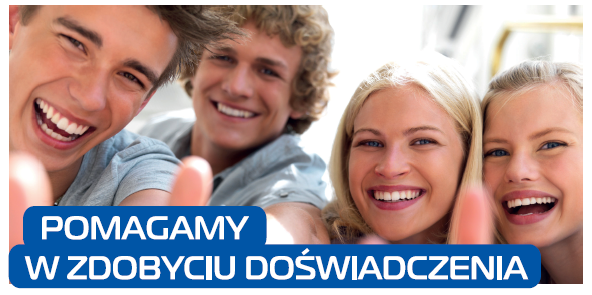 Urząd Miasta Poznania przyjmuje zgłoszenia na płatne stażeWydział Organizacyjny - do wsparcia punktu pomocy prawnej dla uchodźcówWydział Rozwoju Miasta i Współpracy Międzynarodowej - do obsługi Programu OK PoznańWydział Organizacyjny - staż w Oddziale Rozwoju KadrWarunkiem formalnym ubiegania się o staż jest:✔	posiadanie statusu studenta jednolitych studiów magisterskich i studiów I stopnia (począwszy od 4 semestru), studiów II stopnia (począwszy od 1 semestru) - dziennych, zaocznych, wieczorowych bądź eksternistycznych, uczelni państwowych lub prywatnych✔	studiowanie kierunku wskazanego w ofercie przez wydział✔	wypełnienie formularza zgłoszeniowego on-lineSzczegóły oferty i aplikowanie na www.poznan.pl/mim/staz/